U.S.I.B.A. 2024 National Tournament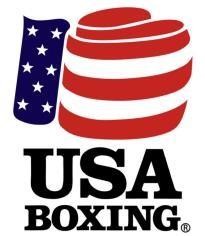 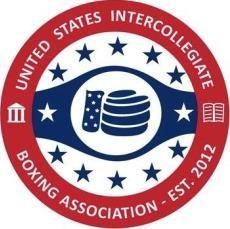 THERE ARE NO WEIGHT ALLOWANCES THUR. or FRIDAY“UPDATED” Schedule of EventsAll times are local – Central Time Zone.  ARRIVAL & CHECK-IN: WEDNESDAY, MARCH 20, 5:00pm-10:00pm                          Holiday Inn – Trinity Room 1                  It is strongly advised to try and check in on Wednesday to avoid delays Thursday morning.  All registered boxers and coaches must check-in to receive wrist bands for admission.***Test scales will be available***                                                THURSDAY, MARCH 21, 6:00am-7:00am                                Holiday Inn – Trinity Room 1COMPETITION DAY 1 – THURSDAY, MARCH 21, test scales will be available at 6:00am 7:00am – 9:00am               Official Weigh-In & Pre-Bout Physicals – ALL BOXERS!              Men – Holiday Inn “Oak 1”                                                                                                                                                                 Women – Holiday Inn “Oak 2”                                             10:00am – 2:00pm            Officials’ Meeting and Clinic                                                            Holiday Inn – Trinity Room 2  10:00am – 11:00pm         Coaches’ Meeting and Rules Review                                             Holiday Inn – Trinity Room 1 11:00pm – 3:00pm           Bracket Draws and Seeding, with bouts for Day 1                    Holiday Inn – Trinity Room 12:00pm                                 Officials’ Meal                                                                                       Holiday Inn – Trinity Room 26:00pm              Announcements, Welcome, Introductions, Competition Begins      Sheraton “Grand Ballroom”                                                                                   COMPETITION DAY 2 – FRIDAY, MARCH 22, test scales will be available at 6:00am    7:00am – 9:00am              Official Weigh-In & Pre-Bout Physicals – Those boxing today only!                                                                                                                                                                        Men – Holiday Inn “Oak 1”                                                                                                                                                                 Women – Holiday Inn “Oak 2”                                                                      10:00am -10:30am           Coaches’ Meeting and Review of Day 1                                        Holiday Inn – Trinity Room 1  10:30am – 12:30pm         Board of Governor’s Meeting                                                           Holiday Inn – Trinity Room 1  12:45pm                               Team Scoring Members Meeting                                                                    Holiday Inn – “Oak 1” 2:00pm                                 Officials’ Meal                                                                                       Holiday Inn – Trinity Room 25:00pm               Recognition of Academic All-American and Hall of Fame                   Sheraton “Grand Ballroom”5:30pm               Competition Begins                                                                                              Sheraton “Grand Ballroom”                                                                        COMPETITION DAY 3 – SATURDAY, MARCH 23, test scales will be available at 6:00am  7:00am – 9:00am              Official Weigh-In & Pre-Bout Physicals                                               Men – Holiday Inn “Oak 1”                                                                                                                                                                                           Women – Holiday Inn “Oak 2”9:30am – 10:00am           Coaches’ Meeting and Review of Day 2                                        Holiday Inn – Trinity Room 1  10:00am                               Team Scoring Members Meeting                                                   Holiday Inn – Trinity Room 112:00pm                 Competition Begins, Awards                                                                      Sheraton “Grand Ballroom”